Morski	Oddział Straży Granicznej   						 Gdańsk 11.07.2024 r. INFORMACJAdotyczy: zagospodarowania mienia zgodnie z Rozporządzeniem Rady Ministrów z dnia 21.10.2019r. w sprawie szczegółowego sposobu gospodarowania składnikami rzeczowymi majątku ruchomego Skarbu Państwa (Dz. U.z 2022 r. poz.998) zwanego dalej „rozporządzeniem "Morski Oddział Straży Graniczne w Gdańsku posiada mienie zbędne w zakresie techniki specjalnej określone w załączniku nr 1, które może zostać zagospodarowane w trybie 7 ust. 2a rozporządzenia.Zainteresowane nieodpłatnym pozyskaniem niemające osobowości prawnej jednostki sektora finansów publicznych mogą składać wnioski wraz z uzasadnieniem przemawiającym za pozyskaniem mienia w interesie publicznym, zgodnie z 38 ust. 3 rozporządzenia, w terminie do 26.07.2024 r. za pośrednictwem:poczty e: mail — komendant.mosg@strazgraniczna.pl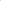 platformy ePUAPZałączniki:Załącznik nr 1 na 1 str. — wykaz mienia zbędnegoWykonano w egz. pojedynczym:Sporz./Wyk. .chor..K.TalarskiData. 11.07.2024 r.Załącznik nr. 1Wykaz 9mm pistolet maszynowy PM-98Wartość ogólna 370 430,00 złL.pRok produkcjiIlość (Kpl)Cena jednostkowaUwagi11998122179,00 złB/U21999182179,00 złB/U320001402179,00 złB/U